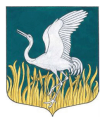 ЛЕНИНГРАДСКАЯ ОБЛАСТЬЛУЖСКИЙ МУНИЦИПАЛЬНЫЙ РАЙОНАДМИНИСТРАЦИЯМШИНСКОГО СЕЛЬСКОГО ПОСЕЛЕНИЯРАСПОРЯЖЕНИЕот       27 июля 2017 года      №  37-р                                            Об утверждении  технологических схемпредоставления муниципальных услуг	В соответствии с распоряжением Правительства Ленинградской области от 20.10.2016 № 791-р  «Об утверждении Плана мероприятий по дальнейшему развитию системы предоставления государственных и муниципальных услуг по принципу «одного окна» в многофункциональных центрах предоставления государственных и муниципальных услуг Ленинградской области на 2016-2018 годы и признании утратившим силу распоряжения Правительства Ленинградской области от 27 апреля 2015 года № 139-р»:Утвердить технологические схемы предоставления муниципальных услуг:-- «по приему в эксплуатацию после перевода жилого помещения в нежилое помещение или нежилого помещения в жилое помещение» в соответствии с приложением 1 к настоящему распоряжению.-- «по приему в эксплуатацию после переустройства и (или) перепланировки жилого помещения» в соответствии с приложением 2 к настоящему распоряжению.-- «по приему заявлений и выдаче документов о согласовании переустройства и (или) перепланировки жилого помещения» в соответствии с приложением 3 к настоящему распоряжению.-- «по признанию жилого помещения пригодным (непригодным) для проживания, многоквартирного дома аварийным и подлежащим сносу или реконструкции» в соответствии с приложением 4 к настоящему распоряжению.-- «по принятию документов, а также выдаче решений о переводе или об отказе в переводе жилого помещения в нежилое помещений или нежилого помещения в жилое помещение» в соответствии с приложением 5 к настоящему распоряжению.2. В течение двух рабочих дней направить утвержденные технологические схемы (пункт 1 распоряжения) для заключения дополнительного соглашения с ГБУ ЛО «МФЦ» в части дополнения соглашения технологическими схемами предоставления муниципальных услуг.3. Постановление вступает в силу с момента подписания. 4. Контроль за исполнением настоящего постановления оставляю за собой.И.о.главы администрацииМшинского   сельского поселения                                         С.А.СнапковРазослано: в прокуратуру, в дело